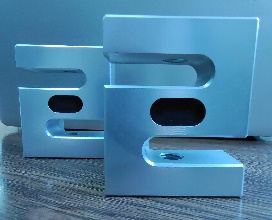 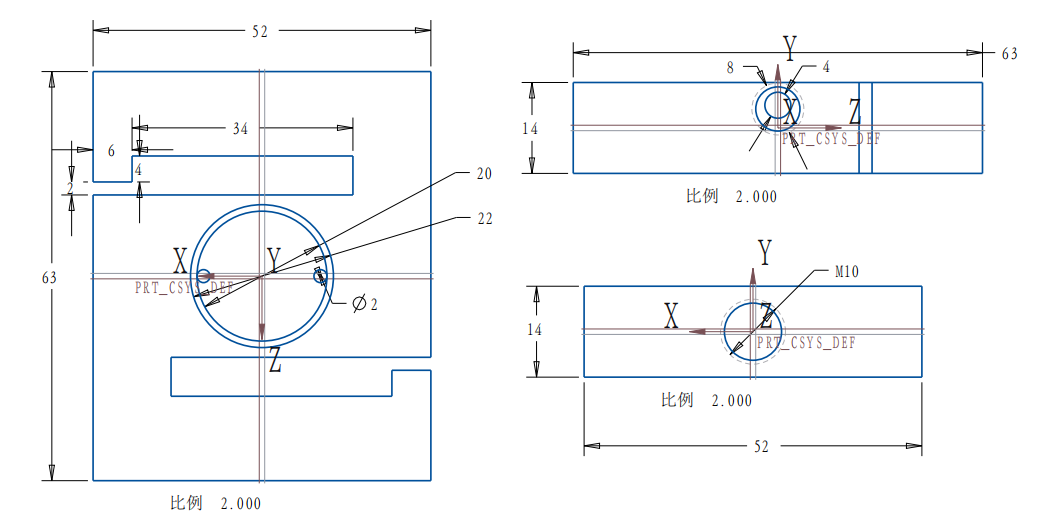 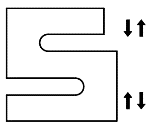 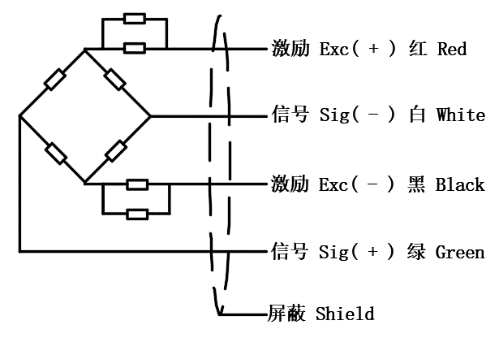 量程Capacity50-1250kg精度等级Accuracy class0.1%F.S.额定输出Rated output2.0（1.0）±0.2mV/V零点输出Zero balance±2%F.S.非线性Non-linearity±0.1%F.S.滞后Hysteresis±0.1%F.S.重复性Repeatability±0.1%F.S.蠕变(30分钟)Creep(30min)±0.1%F.S.温度灵敏度漂移Temp.effect on output±0.05%F.S./10°C零点温度漂移Temp.effect on zero±0.05%F.S./10°C输入电阻Input impedance406±20Ω输出电阻Output impedance350±5Ω绝缘电阻Insulation≥5000MΩ(50VDC)使用电压Recommended excitation5~10VDC最大使用电压Maximum excitation15VDC温度补偿范围Compensated temp. range-10~40°C工作温度范围Operation temp. range-20~60°C安全过载Safe overload120%F.S.极限过载Ultimate overload150%F.S.电缆线尺寸Cable sizeΦ3x0.3m防护等级Portection classIP65